REQUEST FOR SERVICES FOR INFANTS TO SCHOOL AGE                                                                                                   Date of Request: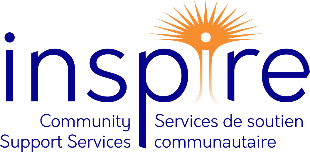 775 Campbell Street, Cornwall, Ontario K6H 7B7Tel.: (613) 937-3072      1-800-267-1724      Fax: (613) 937-4550      www.inspire-sdg.ca Page 2 of 6Page 3 of 6Is the child being referred currently involved with any other services and/or currently waiting to receive any other services? (day care, school, therapies, healthy babies/healthy children’s program, etc.)Has the child being referred received any types of services in the past? Speech Physio OT PsychPertinent Documentation to Obtain in Determining Eligibility for our Services:Formal Assessment (speech therapy, occupational therapy, physiotherapy, psychological)          No       YesIf yes, Name of Agency:________________________________________________ Date:________________                                      ________________________________________________Others (Medical Records)                                                                                                                   No       YesIf yes, Name:_________________________________________________________ Date:________________                     _________________________________________________________Were there any complications during the pregnancy or the delivery?                                   No       Yes________________________________________________________________________________________________________________________________________________________________________________________________________________________________________________________________________Premature                         No       YesLow Birth Weight               No       Yes______pounds______ouncesPage 4 of 6UNDER 18 MONTHS OF AGE(Please indicate any concerns you may have had if child is older than 18 months at the bottom of the page and/or answer the questions below)Page 5 of 6OVER 18 MONTHS TO SCHOOL ENTRYPage 6 of 6h:\user\anne\new forms\request for services for infants to school age - jul 2020.docxPersonal Information (child being referred)Personal Information (child being referred)Personal Information (child being referred)Personal Information (child being referred)Personal Information (child being referred)Personal Information (child being referred)Personal Information (child being referred)First Name:Last Name:Last Name:Middle Name:Middle Name:Date of Birth: (mm/dd/yyyy)Date of Birth: (mm/dd/yyyy)Address (including mailing address):Address (including mailing address):Address (including mailing address):Preferred Gender Identity:Preferred Gender Identity:Preferred Gender Identity:Diagnosis:City:Postal Code:Home Telephone #:Home Telephone #:Email/Other Telephone # (specify):Email/Other Telephone # (specify):Email/Other Telephone # (specify):I M P O R T A N TTwo documents required as proof of your child’s residency before the referralcan be processed (2 most recent utility bills, a stub, a driver’s license, etc.)I M P O R T A N TTwo documents required as proof of your child’s residency before the referralcan be processed (2 most recent utility bills, a stub, a driver’s license, etc.)I M P O R T A N TTwo documents required as proof of your child’s residency before the referralcan be processed (2 most recent utility bills, a stub, a driver’s license, etc.)I M P O R T A N TTwo documents required as proof of your child’s residency before the referralcan be processed (2 most recent utility bills, a stub, a driver’s license, etc.)I M P O R T A N TTwo documents required as proof of your child’s residency before the referralcan be processed (2 most recent utility bills, a stub, a driver’s license, etc.)I M P O R T A N TTwo documents required as proof of your child’s residency before the referralcan be processed (2 most recent utility bills, a stub, a driver’s license, etc.)I M P O R T A N TTwo documents required as proof of your child’s residency before the referralcan be processed (2 most recent utility bills, a stub, a driver’s license, etc.)Referring Agent (individual making the referral)Referring Agent (individual making the referral)Referring Agent (individual making the referral)Agent’s Name:Agency or Relationship:Agency or Relationship:Full Address:Full Address:Telephone Number:Reason for Referral (what seems to be the problem/purpose of referral)Why are you referring this child to our Centre? What is the nature of the problem, specifically?Centre’s ProgramsServices Being RequestedDevelopmental Services for Children (0–18)Infant Development (0-school entry age) Functional Developmental Assessment (0-school entry age)Case Management (0-18)Clinical and Support ServicesPsychological Assessment CounsellingBehavior ConsultationFamily Relief Program for Developmentally Challenged Children and AdultsCentre’s Respite HomeFamily Relief Program for Physically Handicapped Children (0–18)In-Home Respite Funding (0-18)Out-of-Home Respite Initiative for Medically Fragile and Technologically Dependent Children (0–18)Centre’s Respite Home (0-18)Recreational Respite Funding (0-18) Independent Respite ServicesIn-Home Respite FundingAutism Spectrum Disorder Respite Funding (0–18)Autism Spectrum Disorder Funding (0-18)I M P O R T A N TTo process your referral in a timely manner, this referral form must be completed and returned within two months; otherwise, it will be assumed that our services are no longer required. Include documentation that will assist us such as past psychological assessments, developmental assessments, medical records, and all pertinent information regarding developmental needs of the child being referred.Next of Kin (parent/guardian, etc.)Next of Kin (parent/guardian, etc.)Next of Kin (parent/guardian, etc.)Next of Kin (parent/guardian, etc.)Next of Kin (parent/guardian, etc.)Name:Name:Name:Name:Specify relation to child:Address (including mailing address):               Same as child being referredAddress (including mailing address):               Same as child being referredAddress (including mailing address):               Same as child being referredAddress (including mailing address):               Same as child being referredBiological    StepAdoptive     GuardianCity:Postal Code:Home Telephone #:Email/Other Telephone # (specify):Email/Other Telephone # (specify):Name:Name:Name:Name:Specify relation to child:Address (including mailing address):               Same as child being referredAddress (including mailing address):               Same as child being referredAddress (including mailing address):               Same as child being referredAddress (including mailing address):               Same as child being referredBiological    StepAdoptive     GuardianCity:Postal Code:Home Telephone #:Email/Other Telephone # (specify):Email/Other Telephone # (specify):Foster Parents’ Information (if applicable)Foster Parents’ Information (if applicable)Foster Parents’ Information (if applicable)Foster Parents’ Information (if applicable)Foster Parents’ Information (if applicable)Foster Parents’ Information (if applicable)Name of Foster Parents:Name of Foster Parents:Name of Foster Parents:Agreement:       TemporaryCrown    Supervision OrderMonitoring    Special NeedsAgreement:       TemporaryCrown    Supervision OrderMonitoring    Special NeedsSince when?     Full Address:    Same as child being referredFull Address:    Same as child being referredHome Number:Home Number:Email/Other Number (specify):Email/Other Number (specify):City:Postal Code:Postal Code:Name of Contact Person at CAS:Name of Contact Person at CAS:Name of Contact Person at CAS:Custody/Agreement Status (if applicable)Who has legal custody of the child being referred?           Mother            Father            Joint           Other (name) ________________________________ Agency or Relationship ______________________Visitation Rights: No   Yes              If yes, Supervised   UnsupervisedWho?_______________________________________When?_____________________________________Employment History of Parent(s)Is (are) parent(s) currently employed?        No        Yes            If yes, please indicate where?Mother                                                                           FatherParent(s) EducationParent(s) EducationMother’s Date of Birth:________________________Grade Level    Attained:                 Type of Classes:Father’s Date of Birth:________________________Grade Level   Attained:                 Type of Classes:Sibling(s) History (if applicable)Sibling(s) History (if applicable)Sibling(s) History (if applicable)Sibling(s) History (if applicable)Name of Sibling(s)Date of BirthProblem/AchievementLanguageLanguageWhat language do you prefer receiving your services in?               English               FrenchWhat language do you prefer receiving your services in?               English               FrenchWhat language is spoken in the home?  English only   French only   Both   Other________________What language is spoken in the home?  English only   French only   Both   Other________________Mother                            Mother Tongue (English)Foster Mother                                           (French)Stepmother                                                   (Other)Mother                        Second Language (English)Foster Mother                                            (French)Stepmother                                                         (Other)Father                              Mother Tongue (English)Foster Father                                           (French)Stepfather                                                      (Other)Father                        Second Language (English)Foster Father                                           (French)Stepfather                                                     (Other)Child Referred                Mother Tongue (English)                                                                   (French)                                                                      (Other)Child Referred           Second Language (English) (French)                                                                      (Other)Correspondence and Documentation Preference:                 English                     FrenchCorrespondence and Documentation Preference:                 English                     FrenchPRESENTLY RECEIVINGPRESENTLY RECEIVINGPRESENTLY RECEIVINGWAITING LISTWAITING LISTOrganizationNameServiceOrganizationServiceLanguageLanguageDoes your child babble or make cooing sounds?No  YesWhat words can your child say?  mama   dada   dodo   bye   car   shoes   juiceNo  YesCan your child respond to his name?No  YesCan your child follow simple instructions such as pick up your toys, go get your shoes?No  YesGross MotorGross MotorCan your child sit with no support?                                     When?No  YesCan your child roll over?                                                     When?No  YesCan your child crawl?                                                         When?                                                    No  YesCan your child stand holding onto furniture?No  YesCan your child stand alone?No  YesCan your child walk?No  YesFine MotorFine MotorCan your child pick up a small object?No  YesCan your child point to an object when he/she wants something?No  YesCan your child reach for an object that he/she wants?No  YesCan your child scribble?No  YesCan your child bring his/her hands together (clapping hands, banging two objects together)?No  YesCan your child fill and empty a large container?No  YesPersonal – SocialPersonal – SocialCan your child smile spontaneously?No  YesCan your child play pat-a-cake?No  YesCan your child wave bye-bye?No  YesCan your child drink from a cup?No  YesCan your child use a spoon or a fork?No  YesCan your child remove his clothing?No  YesOtherOtherCan your child track/follow an object or a person?No  YesCan your child imitate a simple activity (imitating you brushing your teeth)?No  YesLanguageLanguageCan your child speak clear words?No  YesCan your child combine words? (How many?) 1 word 2 words 3 words full sentencesNo  YesCan other people understand what your child is saying?No  YesCan your child follow a sequence of two instructions (pick up your toy and come for supper)?No  YesCan your child sit and watch a short television program?No  YesCan your child sit through a story being read?No  YesDoes your child know the main body parts?No  YesCan your child recite rhymes, songs?No  YesColours/Numbers/Letters/ShapesColours/Numbers/Letters/ShapesDoes your child know the basic four colours?    blue   red   yellow   green    moreNo  YesCan your child count to 10? What number can your child count to?No  YesDoes your child know the ABCs?No  YesDoes your child know the three main shapes?        square        triangle        circleNo  YesGross MotorGross MotorCan your child walk up and down the stairs by alternating feet?No  YesCan your child jump over a small object (a small toy, a hairbrush)?No  YesCan your child kick a ball?No  YesCan your child throw a ball?No  YesCan your child catch a ball?No  YesFine MotorFine MotorCan your child build a tower?         2 cubes     4 cubes     6 cubes     8 cubesNo  YesCan your child copy a  horizontal line  vertical line  circle  square  simple shapes?No  YesCan your child cut with a pair of scissors?No  YesCan your child complete a simple four-piece indented wooden peg puzzle?No  YesPersonal – SocialPersonal – SocialIs your child fully toilet trained during the day (urinating and bowel movements)?No  YesIs your child fully trained at night (urinating and bowel movements)?No  YesCan your child help around the house (pick up toys, cleaning)?No  YesCan your child brush his/her teeth?No  YesCan your child wash and dry his/her hands?No  YesCan your child dress himself/herself?No  YesCan your child pretend-play (play house, tea party)?No  YesPhysical ProblemsPhysical ProblemsHearing Checked      No      YesVision Checked      No      YesOutcomeOutcomeMedical Professionals (family doctor, pediatrician, specialist, psychiatrist, etc.)Medical Professionals (family doctor, pediatrician, specialist, psychiatrist, etc.)Name:Specialty:Address:Telephone Number:Name:Specialty:Address:Telephone Number:Name:Specialty:Address:Telephone Number:Name:Specialty:Address:Telephone Number:Medications (if applicable)Medications (if applicable)Medications (if applicable)Name of MedicationDosageReasonWho prescribes the medication?Who prescribes the medication?Who prescribes the medication?Consent SectionConsent SectionDo you consent to services?No  YesAre you giving us permission to inform the referring agent (when applicable) about the status of the referral?No  YesDo you consent to us contacting CHEO to inquire if your child has been referred to them for assessment?No  YesSignature of Parent/Guardian:                                                                             Date:Signature of Parent/Guardian:                                                                             Date:Comments (please include any behavioural concerns, observations, or any other pertinent information, etc.)